Akılda kalıcı bir marka sloganı nasıl yaratılır?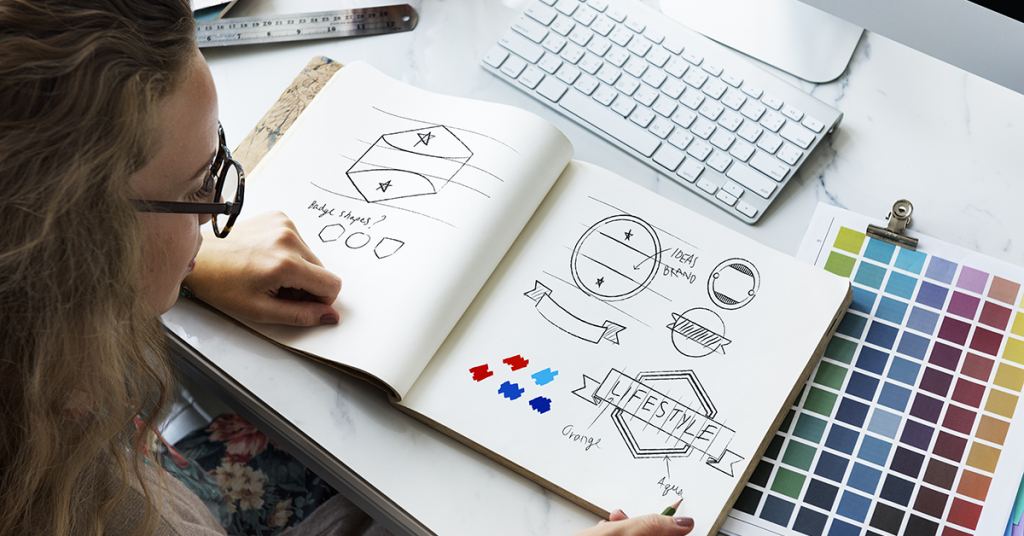 Akılda kalıcı bir marka sloganı yaratmanız, marka bilinirliğinizi artırmanıza yardımcı olurken, tüketicilerin gözünde de marka imajınızın oluşmasını sağlar. Başarılı ve iyi işler başaran firmaları öne çıkartan marka özelliklerinden biri de yaptıkları işle uyumlu olan bir marka sloganlarının olması. Peki, bu firmaların ve sloganlarının başarılı olmasını sağlayan faktörler neler? Bu rehberimizde de bu sorunun yanıtlarını paylaşacağız.Akılda kalıcı marka sloganı nasıl yapılır?Kısa tutunMarka sloganınızın akılda kalıcı olabilmesi için kısa olması önemlidir. Mesajınızı 10 kelimenin altında tutmanız gerekir. Bundan uzun bir mesajınızın olması, sloganın akılda kalıcı olmasını zorlaştıracaktır. Farklı alternatifler ya da kısaltmalarla mesajınızı kısaltabilirsiniz.Sürekliliği sağlayınMarkanızın imajınızı sağlamak ve kurumsallığı oturtmak için bu sloganı farklı kanallar üzerindeki çalışma ve paylaşımlarınızda da kullanarak sürekliliğinizi korumanız önemlidir. Bu sloganınızı logonuzda da kullanabilirsiniz. Bunun yanı sıra videolarınızın sonunda da marka sloganı kullanarak, markanız ve sloganınızı özdeşleştirerek, tüketicilerin akıllarında kalmasını sağlayabilirsiniz.Sizi farklı kılan özellikler üzerine odaklanınMarkanızı özel ve eşsiz kılan özellikleriniz üzerine odaklanarak bir slogan geliştirmeniz gerekir. Rakiplerinizden farklarınızı öne çıkartmak, ürünlerinizi ya da vizyonunuzu en iyi şekilde yansıtan mesajı bularak, sloganınız haline getirebilirsiniz. Farklılıklarınızı ya da vizyonunuzu paylaşmanız, markanızın imajını da etkileyecektir.Uzun vadeli düşününBir marka sloganı oluşturduğunuzda bunu uzun yıllar boyunca kullanacağınızı da unutmamanız gerekiyor. Bu slogan markanızla özdeşleştiğinde tüketiciler uzun yıllar boyunca sizi bu mesajla hatırlayacakları için verdiğiniz mesajınızın uzun vadede sizin imajınızı ve vizyonunuzu yansıtması önemlidir. Bu sloganı sürekli olarak değiştiremeyeceğiniz için uzun vadede kimliğinizi yansıtacak bir slogan belirlemelisiniz.Orijinal olunOrijinal olmanız da bu süreçte önemlidir. Başka firmaların sloganlarıyla benzerlik göstermeniz, taklitçilikle suçlanabileceğiniz gibi marka imajınıza da zarar verecektir. Bu sebeple de marka sloganınızı oluştururken orijinal bir kimlik yaratmanız ve mesaj vermeniz daha doğru bir yaklaşım olacaktır.Başka firmaların sloganlarını inceleyerek, nasıl bir mesaj verdiklerini inceleyebilir; özellikle rakip firmaların sloganlarına bakarak nasıl bir kimlik yarattıklarını görebilir ve onlardan nasıl farklılaşarak, orijinal bir mesaj vereceğiniz konusunda çalışabilirsiniz.Hedef kitlenizi göz önünde tutunMara sloganı hazırlarken, hedef kitlenizi de göz önünde tutmanız önemlidir. Hedef kitlenize hitap edecek, onların benimseyecekleri ve kendilerine yakın hissedecekleri bir mesaj vermeniz de sloganınızın daha akılda kalıcı olmasını sağlayacaktır.Paylaşımlarınızda sloganınızı vurgulayınSürekliliğin yanı sıra yaptığınız paylaşımlarda, videolarda, görsellerde, web siteniz üzerinde düzenli olarak sloganınızı da vurgulamaya özen gösterin. Böylelikle mesajınızın daha fazla görünmesini sağlayarak, tüketicilerin daha fazla akıllarında kalabilirsiniz.Logonuza ekleyinMarka sloganı ve logo birbiriyle beraber ilerlediğinde de akılda kalıcılık artmaktadır. Şirketinizin logosuna marka sloganınızı da ekleyerek, ilk baştaki marka konumlandırma ve tanıtım çalışmalarında tüketicilerin akıllarında bu mesajla yer edinmeye başlarsınız.Rakiplerinizi inceleyinRakiplerinizin marka sloganlarını incelemek hem size bazı fikirler verecektir hem de orijinallik adına ne tür kalıplardan uzak durmanız gerektiği konusunda da sizi aydınlatacaktır. Sektördeki rakip firmaları ve sloganlarını araştırarak, bunların bir listesini çıkartabilir ve sonrasında da kendi sloganınız için analiz çalışmalarınızı yapabilirsiniz.Marka sloganı ile ilgili sık sorulan sorularMarka sloganı neden önemli?Marka sloganı, birçok açıdan önemlidir. Markanızı diğer firmalardan farklılaştırarak, rekabette öne çıkmanızı sağlarken, marka bilinirliğinizi artırmanıza da yardımcı olur. Marka imajınızı ve marka konumlandırmanızı yapmanıza da yardımcı olurken, markanızın verdiği değerleri de tüketicilere gösterdiği için önemlidir.Başarılı marka sloganı örnekleriBaşarılı marka sloganlarından bazılarını da burada paylaşalım.En iyi marka sloganlarıEn iyi marka sloganları, Marka sloganları, cafe sloganları, pastane sloganları vs vs vs. Hepsini sizler için biraraya getirdik.Ünlü markaların hafızalarda ki yerleri hepimiz tarafından bilinir. Fakat o markaların marka olmalarını sağlayan en önemli özellik isimleri değildir. Markanın kendisi, dizaynı ve sloganı üç delikanlıyı ifade eder. Hani “Amman bre deryalar ” türküsünde olduğu gibi.  Ve bu üçlü genel olarak tüketiciler tarafından unutulmazlar.Marka konsept olarak bizde unutulmayan en iyi marka sloganlarını kaleme aldık. En iyi marka sloganlar yazımız umuyoruz ki sizlere en iyi marka sloganları arayışınızda yol arkadaşı olacaktır. Tabi marka sloganı dediğimize bakmayın, en iyi reklam sloganları olarak ta düşünmeniz mümkündür. Hatta bazen en ilginç reklam sloganları diye adlandırıldıklarına da tanıklık ediyoruz. 🙂 Neyse sözü çok uzatmadan sizler markaların sloganları hakkında bilgi sahibi olmak isterken hemen en iyi marka sloganlarına bir göz atalım.Yalnız önemle belirtmek gerekiyor ki eğer bir marka sloganı yaratmak istiyorsanız, bunun zorlu bir süre. olacağını belirtmek isteriz. Tüketicinin hafızasında kendi ismi kadar aklıcı olabilmek ve ve markanızla bütünleşerel dillere pelesenk olma niteliği taşıyacak slogana ulaşmak sizin hedeflerinizde en büyük artı değerlerden biri olacaktır. Bundan dolayı durmadan, yılmadan, araştırmaya ve en iyi sloganı bulana dek yürümeye devam. Dikkat edin koşmaya demiyoruz. Yürümeye.En iyi marka sloganları – En İyi Reklam Sloganları – Marka SloganlarıAbbate: Bir gömlek üstünAbc: Farkı fiyatıACE: Ace içeri, mikroplar dışarıACE: Lekelere düşman, çamaşıra dostAcıbadem Sigorta: Sağlıklı sigortaAdidas: Forever sportAdidas: Impossible is nothingAEG: Formda ve fonksiyonda mükemmelAjans Press: Medyadaki gözünüzAjax : Öyle hızlı temizler ki sanki bu dünyadan değilAk çevre: Dünyanın suyunu doğa ile yıkadıkAkai: Akai, Daha iyiAkbank: Güveninizin eseriAkın Çay: Tadıyla farklı çayAkmina Maden Suyu: Meyveler gaza geldiAknaz Tekstil: Renklerle kirlenmek güzeldir. Kalıcı olsalar dahi…Aksigorta: İyi ki Aksigortalıyım.Al Baraka Türk: Faizsiz kazançAlbeni: Bahanesi çokAlfa Romeo: Güzellik yetmez / Sportif kalpAlgida Vienetta: Bir dilim asla yetmezAlgida: Tatlıyı yedik sırada ki?Algida: Sofraya en son o gelir akılda bir tek o kalırAlgida: Sen beni nasıl yemek istersin?Alo: Beyazötesi.American Siding: Anlatılmaz kaplanırAnadolu Finans: Dolu dolu bankacılıkAnadolu Finans: Bir farkınız olsunAnadolu Hayat: Gelecek de bir gün gelecekAnadolu Hayat: Hayat uzmanıAnadolu Sigorta: Evdeki huzur, zenginlik budurAncyra: Made in Ankara.Antalya Yılmaz Koleji: Zirveye uzanan çizgiAramis Life Parfüm: Hayat. Mükemmel bir oyun.Aras Cargo: Önem taşırArçelik: HayataArçelik: Arçelik demek yenilik demek, yenilik demek Arçelik demekArçelik: Küçük bir Arçelik’le sevgiye zaman kalırArçelik: Yaşam kalitesi için çalışırAria: İletişim sanattırAria: İsteyin yeterAriston: Paylaşılan anlardaAriston: Siz isteyinArko Krem: En değerli giysiniz cildinizArko: Erkek adama hikaye gerisiArko: Her eve lazımArmoni: Yeni başlangıçlar içinAroma: Aroma’dan başkasını aramaArow:Tek benzeri öteki teki.Artema: Aç kapa, aç kapaEn iyi marka sloganları – Marka Sloganları – Reklam SloganlarıAskaynak Kaynak Elektrotları ve Telleri: Kalitenin kaynağıAsya Finans: Faizsiz bankacılıkta çağı aşan hizmetAsya Finans: Farklı beklentilere farklı çözümlerAşkım Aşkım: Darısı diğer aşıkların başınaAtasun Optik: Bu mu? Şu mu?Atılım Mobilya: Size düşen keyfini sürmekAtlas: Her zaman keşfetmek için bak!Atlas jet: Kusura bakmayın ama bizimki 77 cm olduAtlas: Kıymetli yün halıAtlas: Kalkmıyorsa uyarırızAudi A6: Kendi kurallarını yaratAudi: Güç kontrol altındaAudi: Teknoloji ile bir adım öndeAuer: Sıcak eşya uzmanıAvea: Şimdi konuşma zamanıAvis: ‘Arayın, vasıta isteyin’ servisiAvis: Otomobili KiralayınAxess: Hayatınızda Axess varAxess: Kazançlı yaşam kartınızAyakkabı Dünyası: Ayakkabı Dünyası’nda dünyanın ayakkabısı varAygaz: Hayatın değerini bilirAymar: Aklımı seveyimAymar: Fiyatı, kalitesi var mı aymar gibisi?Aytaç: A kalite lezzetAytaç: Ne yediğimiz önemlidirBab: Bilinçli alışveriş burada!Bacardi : Are you tape 0Bacardi: SpiritBailey?s: Kendinizi duygularınızın akışına bırakınBal Küpü: Her pakette aynı lezzetBalkaymak: Bal gibi biliyorsunuzBamos Ofis Mobilyaları: İşte kolaylıkBanacure Saç Bakım ürünleri: Güzel ve akıllıBanvit: Lezzet güneşiBaymak: Çok yakın bir Baymak bayii mutlaka vardırBecel: Kalbinizle dostBecks’s: Hayat çağırıyor. Anahtarı sende.Beğendik: Alışverişin başkentiBeko: Bir dünya markasıBelissima: Hayat hep istediğiniz yaştaBellona: Güzel yaşamak sanattırBenetton: United colors of BenettonBenQ Cep Telefonu: Eğlence nerede BenQ orada!Bepanthol Sun: Güneşinize sağlık!Beymen Club: Giyim bir yaşam tarzıdırBim: Toptan fiyatına perakende satışBirlik Sigorta: Birlik’ten kuvvet doğarBiskrem: Bi Biskrem versemBizim Yağ: Var mı Bizim gibi lezzetlisi?Blendax: Baş döndüren ışıltılı saçlarEn iyi marka sloganları – Marka Sloganları – Reklam SloganlarıBlend Fashıon Socks: Sıcacık ayaklar YUMUŞACIK hayatlar.BMC: Bence BMCBMW: Only flying is betterBonus Card: Alsak alsak bedavaya ne alsak?Bosch: Önce güvenBosch: Profesyoneller için; mavi güç.Boss Parfüm: Boss in motionBp: Ağzı olan konuşuyorBraun: Fark yaratan tasarımBraun Silk-epil: Hayata her zaman hazır olun.Breitling: Instruments for professionalsBridgestone: Bridgestone, yolunu bilirBuhan Dergileri: Eğitimde bir markadırBurger House: Bazıları etine dolgun severBurger King: Ateş seni çağırıoooBurger King: Farkı tadında. Alevde ızgara.Bücürük: Bugünün çocuklarınaCaldion: Önce hisset sonra yaşa!Calgon: Makineniz uzun yaşar Calgon’laCalve Çabuk Çorba: Sıcacık bir molaCalvin Klein Saat: Take your timeCambaz: Yeme, içme, eğlenme merkeziCamel : One life, live it!Can Bebe: Çişimi yapıyom, çişimi yapıyom, popom kuru kalıyorCanon: You Can, Canon!Cappy: Güneşin meyveleriyle tazelenCapri Sun: Önce hüplet, sonra gümletCarlsberg: Part of the gameCarlsberg: Probably the best beer in the worldCasper Computer: Türkiye’nin PrestijiCastrol: Castrol’le motorlar daima 0 kmChevrolet: Artısı büyük, Amerikan devrimiChicco: Çocuğun olduğu her yerdeCHP: Türkiye?nin kurucusu ve güvencesiChrysler: Sürüş ve aşkCif: Zor kirleri Cif’le cifleyinCinCin : Cin gibiler CinCin çiğner.Citibank: Your citi never sleepsCitroen: OtomobilimCitroen: Teknoloji aşka geldiClean&Clear: Cildiniz kontrol altındaCNBC-e: Yaşamın renkleriCnn Turk: İlk bilen siz olunCoca Cola: Hayatın tadıCoca Cola: Her zamanCoca-Cola Light: Işığını yansıt!Coco Star: Bir ısırıkla bambaşka bir dünyaColgate Total: 12 saat tam korumaColgate: Dünyanın 1 numaralı diş macunuColin’s: Hepsinin üstündeEn iyi marka sloganları – Marka Sloganları – Reklam SloganlarıCommodore: İçinizdeki dahiyi uyandırınÇamlıca: Ayılana gazoz, bayılana limonÇilek Genç Odası: Burada bizim sözümüz geçecekÇizgi Ofset: Yalnız düşüncelere baskı yapmıyoruzÇokomilk: Hiç aklımdan çıkmıyor kiÇukurova İş Makineleri: Türkiye’nin iş gücüDaihatsu: Made in JapanDanette: Sütün en tatlı haliDankek: Kek dünyasında tekDanone Danette: Bana göre süt, onlara göre çikolata!Danone: Bundan daha doğal ne olabilir ki?Danone: İyi bak kendineDardanel Ton: Ton, ton, ton Dardanel TonDe Beers: Diamond is foreverDeco: Halıda modaDemirBank: DemirBank iyi günler dilerDemirdöküm: Dört mevsim dostunuzDemirdöküm: İnsan için her yerdeDemirdöküm: Kesin ÇözümDemirdöküm: Kombi Demirdöküm’den sorulurDeniz Kent: İstanbul’un içinde, sorunların dışındaDenizbank: Bankacılığın yeni rotasıDenizbank: Hayat Deniz’de güzelDerby Traş Bıçağı: Kalite kallavi, fiyat cüzzi. Sapına kadar DerbyDevlet İstatistik Enstitüsü: Ülkesine emek verenler sayılıyorDışbank: Dışbank reklamlarını gördünüz mü?Diasa: Ne varsa piyasada, en ucuzu Diasa’daDiesel: For succesful livingDigiturk Zap: Zap’layın dijitale zıplayınDigiturk: Digi digi digi Türkler, mutlu mesut ailelerDigiturk: Dünyayı evinize getirirDimes: Yalnızca en iyiler bu kutuya girebilirDior Pure Poison: İçinizdeki baştan çıkarıcılığı harekete geçirmek içinDizayn Group: Türkiye altyapısında Dizayn istiyorDodge: Zorlukların çüzümü, Dodge farklıdırDoğuş Çay: Çay budur.Doğuş Çay: En güzel cay, doğuş çayDoping: Güneş’ten gençlere büyükDoritos Alaturca: Dünyada eşi yokDoritos Alaturca: Kıskananlar çatlasınDoritos: Doktor bu ne?Doritos: Hayat senin! Kuralları sen koy!Dove: Siz de deneyin, farkı hissedinDr. Oetker: İşin özü kalitedirDunlopillo Yatakları: İngiliz klasiğiDuracell: 10 kata kadar daha uzun ömürlüDurex: Because feeling is everythingDurex: Kullanmayan tüm babaların babalar gününü kutlarızDuru Limon Kolonyosı: Yepyeni bir gelenekDuru Şampuan: Saçlarınızın güzelliği gözlerinize yansırEn iyi marka sloganları – Marka Sloganları – Reklam SloganlarıDünya Halı: Yeniliklerin ölçüsü Dünya en iyiyi arayanlaraDYO : Boyada birinciE.C.A: Yıllarca beraberEfes Light: Serinle ama yetinme!Efes Pilsen: Bira bu kapağın altındadırEge Yıldız: Suya yön veren öncü kuruluşEgepen Deceununick: Evimin penceresiEgepen Deceununick: Uluslararası tek penEgos: Başınıza gelen en güzel şeyE-Kolay.net: Hayatın bir tık önündeElectronic Arts: Challange everythingElidor: Hep bakacaklarElidor: Saçıma özel bir Elidor’la bana özel bir güzellikElka : Elli kapı hemen, bin kapı yarınEllese: Spor giyimde İtalyan şıklığıEmsan Dalgıç Pompaları: Su kadar gerekliEpson: ImagEmotionEraslan Güneş Enerji Sistemleri: Sıcak, sımsıcakErgaz: Genç EnerjiErgo:Ergonomik yatak.Ericsson:Sadece en iyiler Ericsson kullanırErpen: Böylesi varkenEti Browni: Mutlu et kendini!Eti Cici Bebe: Sevgi kadar yararlıEti Form: Form ye. Formda kal.Eti Remix: Açlığı keser Bi yere kadarEti Soho: Soho’da buluşalımEti Turti: Eline sağlık Eti’ciğim, senin ki gibi olmuş anneciğimEti Wanted: Başkasını dinleme, kendin dene!Eyüp Sabri Tuncer Kolonyaları: Türkiye’nin KolonyasıF1 Racing: Formula 1 F1 Racing’te okunurFalım: Ne yersen ye asit yapar ağzında, bu asitler diş çürütür falım yoksa yanındaFalım: Dişine de bakar falına daFanta Light: Kalorisi de lightFanta: AramızdaFanta: Eğlenceyi paylaşFanta: Gel buraya!Felicita: Giyimdeki mutlulukFelicita: Mutluluk demektirFem Dersaneleri: Farkı fark edeceksiniz!Femidom Kadın Prezervatifi: Amacı aynı teması farklıFındık Tanıtım Grubu: Her gün bir avuç fındık!Fırat Boru: Tut şunun ucunu döşeyelim abiFiat Albea: Şık, ferah bir dünya!Fiat Stilo: Yeni Stil OFiat Tempra : Babam öle diyoFiat: Tutkunun eseri / Tutkuyu sürünFilli Boya: En güzel boyaFinans Bank: Herkes Bir Card Finans LazımFinal Dersaneleri: Final’le kazanacaksınız!Finansal Forum: Her işin başı para.En iyi marka sloganları – Marka Sloganları – Reklam SloganlarıFirst Duo : Daha fazlasını istemekle çok olmuyorsunuzFiskobirlik: Aganigi naganigiFord: Farkı hisset, yolun başı için üretildiFord Fiesta: Hadi dişarı çık!Ford Focus C-Max: Budnan sorna heer sye ksuurlu görnüceeek.Ford Focus: Hayat sizin, kontrolü kimin?Ford Fusion: Yüksekte olmaya alışınFord Mondeo: Liderlik ruhundaFord Ticari Araçları: Görev tamamFord: Ford’da hep daha fazlasını bulacaksınızFord: Tasarımı yaşamdan, güveni teknolojidenFord: Feel the differenceFruko: On yüz bin milyon baloncuk yuttumFuji Film: Hayat kadar gerçekGarami Group: Aşka dayanan sanat eseriGaranti Bankası: Başka bir arzunuz?Garanti Minibank: Bana göre eğlence, babama göre güvenceGardern?s: Kendini tazele güne yeniden başla.Gardern?s: Refresh yourself, re-start your day.Gatorate: Dünyanın bir numaralı spor içeceğiGazete Pazar: Özel bir gün, özel bir gazeteGazi Belediyesi: Daha yeşil, daha çağdaş, bir Gazi için çalışıyoruzGenborsa : Akıllı paranın gittiği yerGeneral Motors: Mark of excellenceGillette: Erkek için en iyisiGlade: Glade evinizin havasını değiştiriyorGoodyear: Çünkü tüm lastikler aynı değildirGoodyear: Yuvana ulaştırırGrant Möbel Home Center: Evinizin her şeyiGreyder: Yola gelmeyenlere!Hacı Şakir Yumuşatıcı: Anne dokunuşu kadar yumuşakHacışakir Limon Kolonyası: Yepyeni bir ferahlıkHacışakir Saraylı: Saray güzelliğinin sırrıHalk: Hem hesaplısı hem kalitelisiHalkbank: Ayrıcalıklar bu Parafta – Üreten Türkiye’nin BankasıHalley: Hayal tadında gerçek, Herkese bir halley oluyorHasyün Halısı: Halının harikasıHayat: Su Hayat’tırHazırkart: Ben özgürümHazırkart: Özgürlük elimizdeHedef Dağıtım: Hedefiniz, hedefimizHes Kablo: Güven veren teknolojiHes Matik: Lekesi gider, anısı kalır.Hisar: Hayat sizin. Seçim sizin…Hobby Şampuan: Tam PuanHonda: Power of dreamsHP: InventHSBC Advantage: Hayalinizdeki her şey için bir tek kartHSBC: Dünyanın size özel bankasıHSBC: Dünyanın yerel bankasıHummer: Başka bir şeye benzemezEn iyi marka sloganlarıHyundai: Seçtiğin yoldan gitHürriyet: Türkiye’nin Hürriyeti varHürriyet: Hürriyettir HürriyettirHyundai: Her zaman yanınızdaIsuzu: Güç yürekten gelirIsuzu: Yoldan yola, babadan oğulaITT Schoub Lorenz: Benim televizyonum ITT Schaub Lorenzİdaş: İyi uykularİddaa: Bahse giren kazanırİdeal Emeklilik: İdeal Emeklilik?te işinizden emekli olursunuz, hayattan değilİgdaş: Gökyüzüyle arkadaşİlkadım Belediyesi: İlkadım’la geleceğeİmpulse: Hiç tanımadığınız bir erkek size çiçek verirse şaşırmayın. Nedeni Impulse’tır.İpana: Bembeyaz dişler, kendinden emin gülüşlerİpana: Sağlıklı gülüşlerİpek Mobilya: Değişim zamanıİpek Şampuan: Şampuanınıza servet ödemeyinİpragaz: Emin ellerdesinizİpragaz: Gaza gelmeyin, İpragaz’a gelinİpragaz: Her Cemal kocanız olmayacağı gibi, her mavi tüp İpragaz değildir”İstanbul Büyükşehir Belediyesi: Büyükşehir çalışıyorİstanbul Life: İstanbul’da yaşayanların değil, İstanbul’u yaşayanların dergisiİstanbul Porselen: Bu damgaya dikkat edinİstikbal Mobilya: İstikbal’de yaşanacak çok sey varİstikbal: Rahatlığın Adresiİzocam: Yöneticiniz uyuyor mu?J&B: Buluşma noktasıJ&B: What do you do for fun?Jaguar: Hayal etme, sürJeep Wrangler: Safkan arazi aracıJeep Wrangler: Orada sadece O varJeep: There?s only oneJill : Eskimiş çoraplarınızı atın, atamazsanız paspas yapınJim Beam: Gerçek seçim. Gerçek bourbon.Johnnie Walker: Keep walkingJumbo Çatal Bıçak: Dünyanın en iyilerindenJVC: The perfect experienceKalebodur : Seramik budurKanal 6: Gözünüz bizde olsunKanal D: De bana, De bana… Kanal D banaKarevizyon: Nerede hareket, orada bereketKelebek Mobilya : Evini benimserKent Tofita: Bildiğin meyveKent Topitop: Eğlenceye ayarlı saplı şekerKent Toybox: Sihirli sakızlı oyuncak kutusuKent: Bu Kent’te mutluluk varKesera: Toprak Aşk’a geldiKeybi: Çok süper marketKeyif Ocakbaşı: Biz sizinle keyif alıyoruzKia: Geleceği düşünün, gücün sürpriziEn iyi marka sloganlarıKilim Mobilya: Bi’ kilim yeter sevgilim!Kilim Triko: Bir sevgi dokuşuKnorr: Lezzetin adıKoç Allianz: Rahat bir emeklilik için güvenceniz büyük olmalıKodak: Anıları paylaş. Hayatı paylaş.Kodak: Share moments. Share lifeKodak: Gülümseyin Kodak’laKomili: Tabiatın mucizesiKosla: Çamaşır suyundan çok daha öteKoyunlu: Ünlü, yünlü halıKristal Kola: Güvenle içinizKuryenet: Içiniz de rahatKültür Dersaneleri: Her yıl binlerce Kültür’lü genç üniversiteli oluyor !Kütahya Porselen: Ateşte açan çiçeklerLafarge: Dünyamızı kuran malzemelerLassa: Çünkü yollar sürprizlerle doluLassa: Sağlamsa LassaLassa: Dünyaya bakın, Lassa’yı göreceksinizLayne Bowler: Yaşam kaynağı su, günışığına 1965′den beri Layne Bowler ile kavuşuyorLays: Doya doya yenesi patates cipsi, Yiyin gariLCW: LC Waikiki çocukları hiç büyümek istemiyorLeecoper: Önden düğmeliLevi’s: The OriginalLipton Ice Tea Light: CanlanLipton: İyi fikirLipton: Mutfakta biri mi var?L’oréal Paris: Saç boyasında bir numaraLassa: Çünkü ben buna değerimL’oreal: Çünkü siz buna değersinizLuna: Yoksa siz hala annenizin margarinini mi kullanıyorsunuz?Macintosh: Think differentMaçips: Her maça gidiyor, her maçta yeniyorMagnum: Aklını başından alırMagnum: Magnum’sa eğer herşeye değerMarc: Hoş geldinMarc: Temizliktir benim adım, her seyi siler geçer parlatırımMarka Konsept: Marka Konsept bir gün markanız ve konseptiniz olacakMarmara Gold: Tadı dolgun. Herkes onun peşindeMarmarabirlik: Dünyanın en büyük zeytin üreticisiMarkakonsept: Markanız Marka olsunMatbaahaber: Sektörün dergisiMavi Jeans: Çok güzel oluyoruzMavi Jeans: Çok oluyoruzMavi Jeans: Hep mi çok modayızMax Factor: Makyaj uzmanlarının tercihiMax Factor: The make-up of make-up artists.Maximum Card: Doğru kullanıldığında çok puan kazandırırMazda: Mazda’yı Tecrübe EdinMazda: Yola olan tutkuMazda: Sonsuza Dek Zoom-ZoomEn iyi marka sloganlarıMazda: Sadece erkekler dövüşürMazda: Ne kadar bakarsanız, o kadar seversinizMc Donald’s: Mc Donald’s gibisi yokMc Donald’s: İşte bunu seviyorumMedya FM: Sadece radyo 93.9Merbolin: Boyacının aşkıMercedes Benz: Otomobilin geleceğiMercedes Benz: İnsan ruhu mühendisliğe taşındıMetro: KonuğumuzsunuzMeydan: Söz meydanı, er meydanıMicra: MicraizmMicrosoft Office XP: Akıllı çalışma deneyimiMicrosoft Server 2003: Şirketinizin enerji kaynağıMicrosoft Windows XP: Evet, yapabilirsinMicrosoft: Hayatınızı kolaylaştırırMicrosoft: Nereye ulaşmak istiyorsanız, orayaMiele: Daima en iyisiMiele: Başkası yetinmektirMigros: Alışverişin en keyiflisiMiller: Çık dışarıMiller: It’s Miller timeMiller: Live responsiblyMilli Gazete: Hak geldi batıl zail olduMilliyet: Basında güvenMilupa: Annelerin yanındaMimaş: Yüzlerce kez dünya turunu tamamladık, Yolun bitti yerde bizimle devam edin.Mimsan: Ateşe biçim verdikMini Cooper: Is it love?Mintax: Mintax’la canım Mintax’laMio: Temizlik güneşiMis Holding: Sizin eserinizMitsubishi: Drive AliveMitsubishi: Yola zarar vermek için mükemmelMogaz: Tam dolu, tam güvenli, tam zamanındaMolped: Delikanlı kızlar, Molped kullanırMotor Up: Motor Up’la tanışın, aracınızla barışınMotorola: Hello MotoMotorola: İntelligence everywhereMr. Muscle: Zor işleri ona bırakınNational Televizyon: Anında görüntü, beklemeden sesNazar Şekersiz Sakız: Nazar etme n’olur, çiğne senin de olur!Negatif Dergisi: Adı Negatif ama, tadı pozitifNescafe: Kahvenin en iyisiNescafe: Kokusunda davet varNesquick: Süt içmenin en eğlenceli yoluNetcell İletişim Hizmetleri: Türkiye bizimle konuşuyorNike: Just do it!Nissan: Beklentilerinizi değiştirinNivea Beaute: Güzelliğinizin farkına varınNivea Deodorant: Tüm zamanların en iyisiEn iyi marka sloganlarıNokia: Connecting peopleNora Video Kaset: Şimdi kaydet, sonra seyret.Noramin: Bizde Noramin var. Sizde ne var ?Olips: Annenizin onayladığı şekerOmo: Çamaşırdır kirlenir, Omo’yla temizlenirOmo: Kirlenmek güzeldirOmo: Omo’yla herşey ilk günkü gibiOna: Açık sarı OnaOnly: Özel günleriniz için, özel ürünlerOnur Air: Uç Türkiye, uçOpel: Taze fikirler, üstün otomobillerOpet: Onun gücü, Türkiye !Opet Fullforce: Deponda güç var!Oral-B: Diş hekimlerinin bir numaralı tercihiOral-B: Diş hekimlerinin kullandığı markaOrkid: Daha kuru, daha temiz, daha güvenliOsmanlı Bankası: Yok aslında birbirimizden farkımız; ama biz Osmanlı Bankası’yız.Outlook: Türkiye’nin tek ingilizce dergisi.Oyak Bank: Her zaman, her yerde yanınızdayız!Özdemir Kerestecilik: Siz isteyin, biz şekillendirelimPamukbank : Genç Pamukbank iyi bankadırPanasonic: Ideas for lifePanda Dondurma: Donduğma vağ mı donduğma?Pantene: Sağlıktan gelen güzellikPekos / Patos : El Turco Si ! Pekos, Patos  Si !Penguen: Lezzet dünyasıPepsi: Daha fazlasını istePetrol Ofisi Pro Tech: Motorunuzun gençlik iksiriPetrol Ofisi: Sizinle aynı yoldayızPeugeot : Kıskanılmaya hazır olun?Peugeot 407: Otomobille yeniden tanışınPeugeot: Otomobil her zaman böyle keyif vermeli.Pfizer: Daha iyi bir hayat içinPhilips: Birlikte, hep daha iyiyePhilips: Let’s make things better.Pınar Hindi: Pınar hindi döner alın, glu glu yeyin.Pınar Peynir Mayası: Peynir mayasız olmaz. Mayasız olgunlaşmaz. Pınarla mayalanan peynire doyum olmaz.Pınar: Bir tek annem olsun, bana bir şey olmazPınar: Gerçek yaşam gerçek lezzetPınar: Yaşam pınarımPimapen: Başka penle karıştırmayın lütfenPinokyo Bisiklet: Katlanır, her boya ayarlanır.Pirelli: Kontrolsüz güç, güç değildirPişmiş Kelle: Hunharca güldüren hain dergiPiyale: Biz piyaleciyiz, onlar piyaleciler, siz piyaleci misiniz?Piyale: Hayatın şaşırtan tatlarıPolaris: Terlikler Polaris, Tebrikler PolarisPolaris: Kışlıklar Polaris… Alkışlar PolarisPolisan: Güneşin solduramadığı renklerPolisan: Yapsa yapsa Polisan yaparEn iyi marka sloganlarıPorland: Porselen aşkınaPorsche Design: Hayat onunla başlarPorsche Design: One design different stylePorsche: Onun yeri doldurulmazPril: Pril’le pırıl pırılPrivacy: Aşk bile bile tutsaklıktırProfilo Alışveriş Merkezi: Hayatın ve alışverişin keyfiProfilo: Dayanıklı ev aletleriProfilo: Kalite kontrol altındaPropecia: Kaybetmekten hoşlanmayanlar içinRadyo Nostalji: Your music is backRadyo Özgür: Özgürlüğün sesiRadyo Viva: Türkçe Müziğin KeyfiRadyo5: It’s fresh.Raksotek: Satın al, Seyret, SaklaRange Rover: Engelleri nasıl aşacağını bilirRavelli: Çizgi ötesiRekline: Ruhunu arayan şirket olmamak içinRejoice: Ahenkle dans eden saçlarRejoice: Yıka ve ÇıkRejoice: Dokunulası saçlar yaratırRenault: Otomobiller yaratırRenault Clio Symbol: Memnuniyetin Symbol’ü!Renault Megane: İşte yeni Megane?in çekim gücüRenault Scenic Rx4: Yanlış görmediniz; çünkü Scenic Rx4?tesinizRinso: İnsanın hoşuna gidiyorRoc: Biz sözümüzü tutarızRocco Lolipop: Şok ŞekerRodi: İçinden çıkamayacaksınSaab: Aklını harekete geçirSaba: Çok iyi televizyonSabah: Sabah olmadan sabah olmazSakız Dondurma A.Ş.: Lezzet tutkunlarınaSamdo Dondurma: Özel bir tadSamsung Digitall: Everyone?s invitedSana Creme Bonjour: Peynirli bi’ şey, acayip bi’ şey!Sana: Özen gösteren annelerin seçimiSana: Yaşasın yemek yemekSanino: Genç işiSaray Halı: Siz Saray?lara layıksınızSaray Tink: Tink ye, kendine gelSchweppes: İnsanlar iyi şeylere layıktırScooter: YaşarkenScotch Brite: Temizlik ne rahatSeat: Gerçek sürüş tutkunlarınaSek süt: İçSEK, BüyüSEKSelpak: Her zaman farklıSelpak: Selpak başkaSetenay: Misketten diskete toptan fiyatına perakendeSezak 1001: Kaç liradır dersiniz ?En iyi marka sloganlarıShow Tv: Esas şov bu şov!Siemens: Aksanlar farklı olsa da, dünya aynı dili konuşuyorSiemens: Be inspired.Siemens: Ev teknolojisiSkol: Dünya küçük, Skol büyükSlazenger: Kışkırtır!Snickers: Harekete devamSnoreless: Horlamaya doğal çözümSolo: Hem yumuşak, hem hesaplı.Sony : Go create.Sony Ericsson: Gençliğin yeni yüzü.Sony: Designed for lifeSony: Onu Sony yapan sizsinizSprite: İmaj hiçbir şeydir, susuzluk her şey! Susuzluğunu dinle.Star: Türkiye’nin ilk özel televizyonuStv: Bir Yeryüzü KanalıSultan Sağlık Grubu: İlgi alanımız canınızın sağlığıSuluova Belediyesi: Çağdaş bir şehir doğuyorSunny: Günlük güleçlikSunny: Bana derler Sunny, güldürürüm seniSuperfresh: Dile benden ne dilersenSuperonline: İnternet eşittir SuperonlineSurf: Gol yemem. Sörf tabi ki yerim.Sütaş: Doğal lezzetSütaş: Türkiye için iftar vakti, Sütaş için iftahar vaktiŞekerbank: Üretim susarsa, Türkiye susarŞokomigo: Güç verir, enerji verir, zihni açar.T. C. Kültür Bakanlığı: I Dream Of TurkeyT. C. K: İçinizdeki trafik canavarını durdurun. O sizi durdurmadan.T.C Ziraat Bankası: Her yerde her zamanT.C Ziraat Bankası: HizmetbankTaç Perde: Evinizi bütünleyen güzellikTadelle: Türkiye bu tadı seviyorTakvim: Sizin gazetinizTamek: Tamekse koy sepeteTarımsan: Türk çiftçisinin hizmetindeTariş: Ege’nin hakiki zeytinyağıTat: Gerçek tatlar korumamız altındaTat Ketçap: Dök dök yeTat Makarna: Makarnanızın adı, sofranızın tadıTatilya: Eğlence cumhuriyetiTefal: Ne varsa sende varTefal: Sen her şeyi düşünürsünTelefunken: Görüntü ve ses teknolojisinde uzmanTema Vakfı: Türkiye çöl olmasınTempo: Cuma, Cumartesi, Pazar, Pazartesi, Salı, Çarsamba, TEMPO, TEMPO…Tepe Betopan: Yapıların yeni yüzüTikveşli: Ağzının tadını bilenlere, altın kaymaklı TikveşliTikveşli: Paylaşmanın lezzetiTimaş Yayınları: İyi ki kitaplar varEn iyi marka sloganlarıTokai: Çakar çakmaz çakan çakmakTop Avenue Alışveriş Merkezi: Mutlu alışveriş için doğru seçimTotal: Doğru yerdesinizToyota Corolla: Sizi çağırıyorToyota RAV4: Hayatı hafife alToyota Yaris: Yaris?i olan anlarToyota: O varsa sorun yokToy’s ‘r’ us: Hep ucuz, en ucuzTö Bank: Alternatif güç!Tuborg Pilsener: Müzik her zaman her yerdeTuborg: Make room for fun.Tuborg: Yüzyıldan beri değişmeyen lezzetTukaş: Tam kıvamındaTurhal Belediyesi: Cumhuriyetle değişen ve gelişen TurhalTurk.net: Bağlanacaksın, kopamayacaksınTurkcell: Çünkü iletişim çok şeyi değiştirirTurkcell: Siz orada kalıp daha fazla mı ödemek istiyorsunuz? Saygı duyarız.Turkcell: Tam 10 yıldır Turkcell çalışıyor Türkiye KazanıyorTurkcell: Hayat Paylaşınca GüzelTurkish Daily News: İngilizcenizi ilerletmek mi istiyorsunuz, yoksa unutmamak mı? O haldeTurkish Daily News: Turkish Daily News okuyunTursil: Parlak beyazlık için parlak fikirTursilmatik: Tursilmatik tanıdık bildik temizlikTutku: Gerçek Tutku, TutkuTürk Hava Kuvvetleri Güçlendirme Vakfı: Göklere sahip olmadıkça vatana sahip olamayızTürk Telekom: Büyüyen Türkiye’nin habercisiTürk Telekom: Fiyatlar yarı yarıya, sohbetler doya doyaTürk Telekom: Konuş benimleTürk Traktör Fabrikası: Önderliğinin bilincinde olan kuruluşTürkiye Bayan Voleybol Milli Takımı: Filenin sultanlarıTürkiye Emlak Kredi Bankası: Evinizin bankası herkesin bankasıTürkiye Erkekler Basketbol Milli Takımı: 12 Dev AdamTürkiye İş Bankası: Paranızın, istikbalinizin emniyetiTürkiye İş Bankası: Türkiye’nin bankasıTürkiye İş Bankası: Türkiye’nin dünü, bugünü, yarınıTürkiye Vakıflar Bankası: Bankamızı seçtinizse tercihiniz doğrudur!TTNET: TTNET’le herşey mümkünTv 8: Hayat buradaTwigy: Bu terlik, tam benlik!Uğur: Uğur derin dondurucuUludağ Gazoz: Efsane gazozUno Pizzabaz: Kendi pizzanı kendin yap, nasıl istersen öyle yapUno: Ekmeğinizi elletmeyinUno: Uno ile içim rahatUps: Eş zamanlı taşımacılıkUrfa Pak İsot: Lezzeti tadındaÜlker Badem Kraker: Badem biter, Adem giderÜlker Biskrem: Bi? Biskrem versemÜlker Çikolata: Tadı nefis, fiyatı tatlıÜlker Çikolatalı Gofret : ÇikolatalıÜlker Fındıklı Gofret : 9 kat tatÜlker Hero Baby: Sağlıklı besin kaynağıÜlker Kremini: Adını unutabilirsiniz, tadını asla!En iyi marka sloganlarıÜlker Metro: Çünkü hayat dinamiktirÜlker Pasta: Kendi çapında pastaÜlker Taç Kraker: Atıştırın, açlığınız yatıştırınÜlker Teremyağ: Tereyağının lezzet ikiziVatan: Vatan ta ta ta tan…Vebarocco: Sanatı teknolojiye taşıdık.Vakıfbank: 21. Yüzyıl BankacılığıVakıfbank: Ömür boyunca aylık gelir yalnız Vakıfbank verirVakıfbank: Bankalar insanlarla çalışırVakko: Bir aşk yetmezVakko: Moda Vakko’durVeet: Etkisini uzun süre hissetVeezy: Kim tutar siziVernel: Vernel’leyin yumuşacık olsunVernel’leyin mis gibi koksunVestel: Hedef büyük, koşmak gerek!Vestel: Teknolojinin TürkçesiVestel: Vestel?e terfi edin, rahat edinVichy: Cildinizin sağlık kaynağıVim Bulaşık Kremi: Yakalayın yeşil ışığı, hesaplı parlak bulaşığı.Vivident: Güvenle çiğneyin, bembeyaz gülümseyinVodafone: Herşeyin bir kolayı varVolkswagen Bettle: Think smallVolkswagen Polo: Bu biraz da güven meselesi değil mi?Volkswagen Sharan: Her canlının yavrusunu güvenle taşımak için seçtiği bir yol vardır.Volkswagen: İnsan görmek istediğini görürVolkswagen: Otomobil aşkınaVolvo V40: Hayat kurtarmak için tasarlandıWeber Markem: Yapılar için profesyonel çözümlerWinhouse: Kazanan evWorldcard: Her zaman iyi teklifler sunarVolkswagen: Think SmallVolkswagen: Biz daha iyisini yapana kadar en iyisi bu.Volkswagen: Efsaneler ölmez, sadece şekil değiştirirYağmur Mobilya: Yağmur?a tutulacaksınızYapı Kredi Yatırım: Hayat bir yolculuksa, yeriniz önde olmalıYapı Kredi: Burası Yapı Kredi. Fark burada.Yapı Kredi: Hizmette sınır yoktur.Yapı Kredi: Tık tık tık eyi günler.Yatırım Finansman Menkul Değerler: Yatırım bizim işimizYeni Asır: Ege’nin sesi.Yeni Ford Mondeo: Liderlik ruhundaYeni Turbo Compact Grill: Kalbinizin dostuYeniçağ: Ülkesinden ve milletinden taraf!Yıldız: Fala inanma, Yıldızsız kalmaYimpaş: En iyisi, en hesaplısıYms Mobilya: Yaşanan mekanlarda sizlerleYurtbay Seramik: Doğadan sanataYurtiçi Kargo: Söz verdigim[iz] gibi.En iyi marka sloganlarıZemzem Kola: Serin serin iç. Doya doya iç. Kana kana iç.Zetina Dikiş Makinası: Her genç kızın rüyası.Miniklereozel.com: Miniklere Özel; daha çok çalışmak değil, akıllıca çalışmanın markasıdır.Piarestarch: Rekabet Üstü Fark YaratıyoruzGırgır: Gırgır giren eve dırdır girmez 🙂Greenpeace: Senin ki kaç cm?Mastercard: Paranın satın alamayacağı şeyler var. Geri kalan her  şey için Mastercard